Zaprasza uczniów klas 4-5 szkół podstawowychdo udziału w konkursie "Kreujemy świat baśni”Cele konkursu:•	Rozwijanie inspiracji twórczej i wrażliwości estetycznej.•	Kształtowanie literackich i plastycznych zainteresowań dzieci.•	Zachęcenie do czytelnictwa.Regulamin konkursu:•	W konkursie biorą udział uczniowie klas 4-5 szkół podstawowych.•	Warunkiem przystąpienia do konkursu jest stworzenie własnej baśni na dowolnie wybrany temat.•	Objętość tekstu nie powinna przekraczać 2 stron maszynopisu.•	Do utworu należy dołączyć pracę plastyczną dotyczącą napisanej baśni (format A4, technika dowolna) w formie karty tytułowej lub ilustracji tekstu.•	Autorami jednej pracy mogą być maksymalnie dwie osoby.•	Prace zgłoszone do konkursu  pozostają własnością TNBSP Toruń, które zastrzega sobie prawo do wykorzystania nadesłanych prac w celach promocyjnych i innych,•	Udział w konkursie jest jednoznaczny z udzieleniem prawa do nieodpłatnego publikowania prac.•	Praca musi być podpisana następująco: imię i nazwisko autora, klasa, szkoła; imię 
i nazwisko nauczyciela prowadzącego oraz jego adres mailowy .•	Prosimy o dostarczenie wersji papierowej wraz z elektroniczną (załączenie tekstów prac na CD lub przesłanie ich pocztą elektroniczną na adres:  tnbsptorun@poczta.onet.pl).Kryteria oceniania prac:•	Pomysłowość i oryginalność fabuły i ilustracji.•	Kompozycja pracy.•	Styl i poprawność językowa.•	Estetyka pracy.Terminarz konkursu: •	Nauczyciel prowadzący przesyła do 5 najlepszych prac ze szkoły w  terminie do 
31 stycznia 2018 r. na adres TNBSP Oddział w Toruniu.•	Rozstrzygnięcie konkursu: marzec 2018 r. Organizator:TNBSP Oddział w ToruniuBiblioteka Pedagogiczna87-100 Toruńul. Dąbrowskiego 4e-mail:tnbsptorun@poczta.onet.pl Serdecznie zapraszamy wszystkich chętnych.__________________________________________________________________________87-100 Toruń, ul. Dąbrowskiego 4e-mail:tnbsptorun@poczta.onet.pl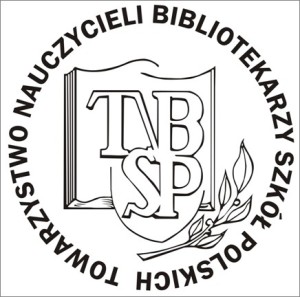         Towarzystwo Nauczycieli Bibliotekarzy Szkół PolskichOddział w Toruniu